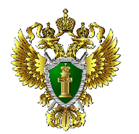 Прокуратура Провиденского района разъясняетОтветственность за правонарушения и преступления экстремистского характераДействующим Федеральным законодательством (Федеральный закон от 25 июля 2002 г. N 114-ФЗ "О противодействии экстремистской деятельности") в целях защиты прав и свобод человека и гражданина, основ конституционного строя, обеспечения целостности и безопасности Российской Федерации определяются правовые и организационные основы противодействия экстремистской деятельности, устанавливается ответственность за ее осуществление.Федеральным законом подробно раскрыто понятие экстремистской деятельности, что представляет собой запрещенную законом деятельность. 1) экстремистская деятельность (экстремизм):насильственное изменение основ конституционного строя и нарушение целостности Российской Федерации;публичное оправдание терроризма и иная террористическая деятельность;возбуждение социальной, расовой, национальной или религиозной розни;пропаганда исключительности, превосходства либо неполноценности человека по признаку его социальной, расовой, национальной, религиозной или языковой принадлежности или отношения к религии;нарушение прав, свобод и законных интересов человека и гражданина в зависимости от его социальной, расовой, национальной, религиозной или языковой принадлежности или отношения к религии;воспрепятствование осуществлению гражданами их избирательных прав и права на участие в референдуме или нарушение тайны голосования, соединенные с насилием либо угрозой его применения;воспрепятствование законной деятельности государственных органов, органов местного самоуправления, избирательных комиссий, общественных и религиозных объединений или иных организаций, соединенное с насилием либо угрозой его применения;совершение преступлений по мотивам, указанным в пункте "е" части первой статьи 63 Уголовного кодекса Российской Федерации;использование нацистской атрибутики или символики, либо атрибутики или символики, сходных с нацистской атрибутикой или символикой до степени смешения, либо атрибутики или символики экстремистских организаций, за исключением случаев использования нацистской атрибутики или символики, либо атрибутики или символики, сходных с нацистской атрибутикой или символикой до степени смешения, либо атрибутики или символики экстремистских организаций, при которых формируется негативное отношение к идеологии нацизма и экстремизма и отсутствуют признаки пропаганды или оправдания нацистской и экстремистской идеологии;публичные призывы к осуществлению указанных деяний либо массовое распространение заведомо экстремистских материалов, а равно их изготовление или хранение в целях массового распространения;публичное заведомо ложное обвинение лица, замещающего государственную должность Российской Федерации или государственную должность субъекта Российской Федерации, в совершении им в период исполнения своих должностных обязанностей деяний, указанных в настоящей статье и являющихся преступлением;организация и подготовка указанных деяний, а также подстрекательство к их осуществлению;финансирование указанных деяний либо иное содействие в их организации, подготовке и осуществлении, в том числе путем предоставления учебной, полиграфической и материально-технической базы, телефонной и иных видов связи или оказания информационных услуг.Законом подробно разъяснены и другие понятия экстремистских организаций, материалов и экстремистской символики.  Действующим законодательством за совершение деяний экстремистского характера предусмотрена административная и уголовная ответственность.  Статьей 13.37. КоАП РФ (Распространение владельцем аудиовизуального сервиса информации, содержащей публичные призывы к осуществлению террористической деятельности, материалов, публично оправдывающих терроризм, или других материалов, призывающих к осуществлению экстремистской деятельности либо обосновывающих или оправдывающих необходимость осуществления такой деятельности) предусмотрена административная ответственность для граждан в размере от 50 до 300 тыс. рублей, для юридических лиц предусмотрена более строгая ответственность до 5 млн. рублей.  За совершение публичных призывов к осуществлению экстремистской деятельности в соответствии  со ст.280 УК РФ предусматривается уголовная ответственность, в том числе за деяние с использованием сети «Интернет» в виде лишения свободы на срок до пяти лет с лишением права занимать определенные должности или заниматься определенной деятельностью на срок до трех лет. Действующим уголовным законом предусмотрена и иная ответственность в соответствии со  статьей 282 УК РФ (Возбуждение ненависти либо вражды, а равно унижение человеческого достоинства), статьей 282.1. УК РФ (Организация экстремистского сообщества), статьей 282.2. УК РФ (Организация деятельности экстремистской организации), статьей  282.3. УК РФ (Финансирование экстремистской деятельности).Чукотский автономный округ, п. Провидения, ул. Эскимосская, д.18.Тел. 8(42735)2-25-88Адрес электронной почты: provproc@chukotka.ru п. Провидения2020 год